아산정책연구원(원장 함재봉) 글로벌거버넌스센터 신창훈 센터장은 오는 18일 오후  2시(현지시간) 워싱턴 디씨 소재 레이번하우스에서 美 하원 외교위원회 산하 아프리카∙세계보건∙인권 소위원회가 개최하는 “북한 인권침해 및 반인도범죄”에 관한 청문회(Subcommittee Briefing and Hearing: Human Rights Abuses and Crimes Against Humanity in N. Korea)에 참석, 북핵 문제를 핵시설 종사자의 인권 관점에서 최초로 평가한다.  신 센터장은 전통적으로 비확산 및 핵 시설의 안전성 등에 초점을 두었던 북핵 문제를 핵개발과정에서 유린된 종사자들의 노동조건, 작업환경 등에 대해 탈북자들의 증언을 바탕으로 북한의 인권 실상을 증언한다.이번 청문회에는 신 센터장을 비롯, 앤드루 내치어스 미국 북한인권위원회(HRNK)   공동의장, 이정훈 한국 인권대사, 탈북자 신동혁씨 등이 참석한다. 신 센터장은 “북한 핵개발은 북한 주민뿐만 아니라 핵 시설 종사자의 희생 속에서 이루어지고 있다는 점을 부각하여, 북한 핵 보유의 정당성에 대해 또 다른 시각에서 문제를 제기 할 예정”이라고 밝혔다.*[참고자료] 행사개요 및 신창훈, 앤드루 내치어스 약력행사 개요일 시: 2014년 6월 18일(수) 14:00-17:00 (미국현지시간 기준)
장 소: 워싱턴 레이번하우스 오피스 빌딩 2200호
행사명: “북한 인권침해 및 반인도범죄”에 관한 청문회(Subcommittee Briefing and Hearing: Human Rights Abuses and Crimes Against Humanity in North Korea)
주 최: 미 하원 외교위원회 산하 아프리카∙세계보건∙인권 소위원회                      
      (Subcommittee on Africa, Global health, Global human rights and 
      International organizations)참석자앤드루 내치어스 미국 북한인권위원회(HRNK) 공동의장신창훈 아산정책연구원 글로벌 거버넌스 센터장이정훈 한국 인권대사탈북자 신동혁씨앤드루 내치어스(Andrew Natsios) 약력現 미국 북한인권위원회(HRNK) 공동의장現 부시 정부공공서비스대학원 교수現 허드슨 연구소 선임연구원2006-2012 조지타운대학교 월시학교 교수2001-2005 미국 국제개발처(USAID) 처장1999-2000 미국 메사추세츠 재정관리 장관1998-1999 미국평화연구소 선임연구원1993-1998 월드비전 부사장신창훈(Shin Chang-Hoon) 약력現 아산정책연구원 글로벌거버넌스센터 센터장서울대 법과대학 법학 석사영국 옥스퍼드 대학 법학 박사2010-2011 국제해사기구(IMO) 1996년 런던의정서 준수 위원2010-2011 한국해양연구원 정책본부실 자문위원2009-2010 한국해양전략연구소 해양법분과 선임연구위원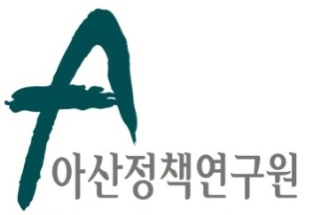 보도자료  Press Release보도자료  Press Release2014년 6월 17일배포 후 바로 보도 가능합니다.총 3장담당: Shawn Seiler 연구원전화 : 202-464-6017이메일: seiler@asaninst.org 아산정책연구원 (원장 함재봉, www.asaninst.org)은 객관적이면서 수준 높은 공공정책 연구를 수행하는 독립적인 연구기관입니다. 한반도, 동아시아, 그리고 지구촌의 현안에 대한 깊이 있는 정책 대안을 제시하고, 국민과 정책결정자들이 합리적이고 공공의 복리를 극대화시킬 수 있는 정책을 선택하도록 돕는 싱크탱크의 역할을 지향합니다. 2008년 설립 이후 국내외 학술교류, 아산플래넘, 아산핵포럼과 같은 대규모 국제회의 개최, 《China’s Foreign Policy》, 《Japan in Crisis》, 《출구가 없다》, 《14호 수용소 탈출》, 《고아원 원장의 아들》《선거연구 시리즈 1,2,3》연구 서적 출간 등의 활발한 연구활동을 하고 있으며, 2013년 펜실베니아대 주관의 세계싱크탱크 랭킹 지역부문에서는 6위를 차지하였고, ‘세계 최고 국제회의’ 부문에도 국내 싱크탱크로는 유일하게 선정되었습니다.아산정책연구원 (원장 함재봉, www.asaninst.org)은 객관적이면서 수준 높은 공공정책 연구를 수행하는 독립적인 연구기관입니다. 한반도, 동아시아, 그리고 지구촌의 현안에 대한 깊이 있는 정책 대안을 제시하고, 국민과 정책결정자들이 합리적이고 공공의 복리를 극대화시킬 수 있는 정책을 선택하도록 돕는 싱크탱크의 역할을 지향합니다. 2008년 설립 이후 국내외 학술교류, 아산플래넘, 아산핵포럼과 같은 대규모 국제회의 개최, 《China’s Foreign Policy》, 《Japan in Crisis》, 《출구가 없다》, 《14호 수용소 탈출》, 《고아원 원장의 아들》《선거연구 시리즈 1,2,3》연구 서적 출간 등의 활발한 연구활동을 하고 있으며, 2013년 펜실베니아대 주관의 세계싱크탱크 랭킹 지역부문에서는 6위를 차지하였고, ‘세계 최고 국제회의’ 부문에도 국내 싱크탱크로는 유일하게 선정되었습니다.	참고 자료 1	참고 자료 2